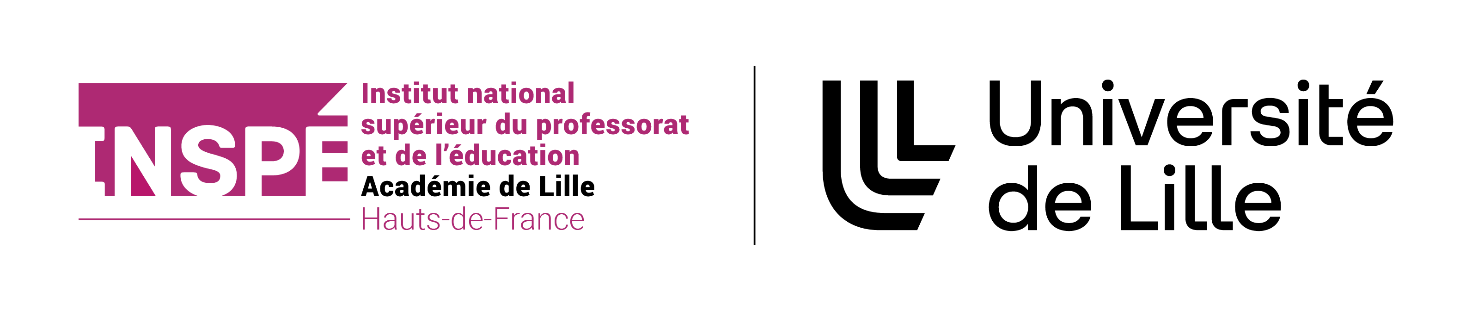 Direction INSPÉ de l’Académie de Lille – HdF365 bis rue Jules GuesdeBP 50458 – 59658 Villeneuve d'Ascq CedexTél : 03 20 79 86 00www.inspe-lille-hdf.frATTESTATION SUR L’HONNEURJe soussigné.e, (indiquer PRENOM NOM)  en  (indiquer le nom de la FORMATION), atteste sur l’honneur avoir été présent(e) aux  ou avoir suivi à distance (visionnage) les conférences  suivantes : « TITRE » le DATE ET HORAIRES qui s’est tenue dans les locaux de l’INSPÉ académie de Lille HdF – Campus Flers Château / ou « TITRE » sur la chaîne Youtube de l’INSPE académie de Lille HdF« TITRE » le DATE ET HORAIRES qui s’est tenue dans les locaux de l’INSPÉ académie de Lille HdF – Campus Flers Château / ou « TITRE » sur la chaîne Youtube de l’INSPE académie de Lille HdF« TITRE » le DATE ET HORAIRES qui s’est tenue dans les locaux de l’INSPÉ académie de Lille HdF – Campus Flers Château / ou « TITRE » sur la chaîne Youtube de l’INSPE académie de Lille HdF…dans le cadre du cycle de conférences recherche et innovation en éducation de l’Institut.Attestation établie pour servir et faire valoir ce que de droit, A insérer en format pdf en annexe du Dossier réflexif de développement professionnel pour les fonctionnaires stagiaires en DIU Entrée dans le métier.Villeneuve d'Ascq, le DATEPRENOM, NOMSIGNATURE